End Of Life Preparations~~~~~~~~~~~~~~~~~~~~~~~~~~~~~~~~~~~~~~~~~~~~~~~~~~~~~~~~~~~~~~~~~~~~~~~~~~~~~~~~SATURDAY, NOVEMBER 10, 9-11:30 AM HOLY TRINITY CHURCH2420 DREX AVENUE NORWOOD, OHIO 45212~Pre-Planning funeral, burial arrangements, personal record keeping such as insurance, real estate, business interest, location of important documents, organ donations, and the Church’s teaching on cremation will be shared~Speakers Include:Fr. KellermanPat Williams ~ Gate of Heaven Cemetery Tara Fridley ~ Naegele Klebe & IhlendorfHOSTED BY THE NORWOOD KNIGHTS OF COLUMBUSRSVP by Saturday, November 3th SK Joe Friedhoff 513-236-0791 ~ Gate of Heaven 513-489-0300Visit www.gateofheaven.org/events/to RSVP ONLINE All participants receive a free Family Record Guide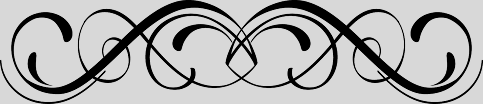 